Magnaflow HA440 2 Speed Pump 			 HS30-001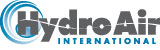 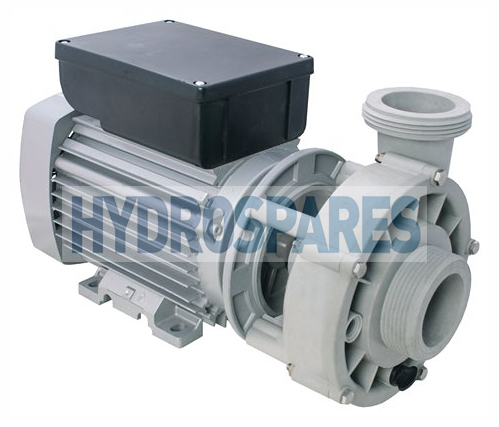 Description This unique pump offers excellent flow performance for large whirlpool applications and spas with multiple features and jets.
Therapy and filtration in one. The 2-speed Magnaflow pump can be used for therapy at high speed and filtration at low speed.  Also available in single speed versions (20-4409V2 & 20-44091V2) Specifications2 speed 2Hp 1.5KW motor (0.5HP Slow & 1.5HP High)230V 50Hz RPM 1400 Slow & 2900 High Qmax 11 m3h Slow & 26m3h HighHmax 3m Slow & 11m HighCenter suction / radial side discharge orientationSuction Port: . . . . . . . 2” Buttress thread ( Measures 78mm across the threads with approx 2” bore)Discharge Port: . . . . . 2” Buttress thread ( Measures 78mm across the threads with approx 2” bore)Supplied with 2 drain plugsSupplied with 2 m cable bare ends with ferules IPX5 Extruded aluminium motorLength x Height x Width = 390mm x 220mm x 178mm Pump performance curves 
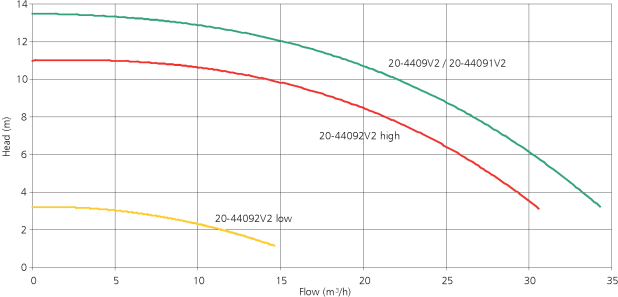 FeaturesDrain connections
The pumps are supplied with center suction and 2 drain connections to ensure total drainage when emptying the whirlpool or spaApprovalsThe Magnaflow 440 pumps are TÜV approved according to European norms EN60335-1 and EN60335-2-41 with focus on EN60335-2-60 where relevant.Help & AdviceA very common pump found on many makes of hot tubs in the UK, especially Spa-Form which carried their own part code 95-44092-SF The current pump model (Version 2) identifiable by the V2 at the end of the part code has a slightly different ‘O’ ring arrangement for the discharge port on the wet end. This means if you are replacing an older Version 1 pump you will find upon fitting the new pump there will be no grove for the o ring to sit in, we overcome this by supplying you a special flat gasket to fit between the unions.Associated codes = 20-44092 & Spa-Form 95-44092-SF 
(also replaces older Genesis models GC150 plumbing alterations required)

Associated Refs = ITT Magnaflow HA440  Should you require any further help and advice please don’t hesitate to contact us